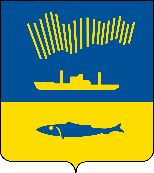 АДМИНИСТРАЦИЯ ГОРОДА МУРМАНСКАП О С Т А Н О В Л Е Н И Е 26.11.2020                                                                                                        № 2725 О внесении изменений в Положение о проведении общегородского конкурса «Новогодняя фантазия» на лучшее новогоднее оформление объектов потребительского рынка города Мурманска, утверждённое постановлением администрации города Мурманска от 13.11.2013 № 3263(в ред. постановлений от 05.11.2014 № 3657, от 10.11.2015 № 3108, от 21.11.2016 № 3519, от 22.11.2017 № 3728, от 14.11.2018 № 3916, от 26.11.2019 № 3931, от 11.12.2019 № 4137, от 13.11.2020 № 2628)В соответствии с Федеральным законом от 28.12.2009 № 381-ФЗ                                  «Об основах государственного регулирования торговой деятельности                  в Российской Федерации», Федеральным законом от 06.10.2003 № 131-ФЗ                                          «Об общих принципах организации местного самоуправления в Российской Федерации», постановлением администрации города Мурманска от 10.11.2017 № 3598 «Об утверждении муниципальной программы города Мурманска «Развитие конкурентоспособной экономики» на 2018-2024 годы»,    руководствуясь Уставом муниципального образования город Мурманск,             п о с т а н о в л я ю: 1. Внести в Положение о проведении общегородского конкурса «Новогодняя фантазия» на лучшее новогоднее оформление объектов потребительского рынка города Мурманска, утверждённое постановлением администрации города Мурманска от 13.11.2013 № 3263 (в ред. постановлений от 05.11.2014 № 3657, от 10.11.2015 № 3108, от 21.11.2016 № 3519,                     от 22.11.2017 № 3728, от 14.11.2018 № 3916, от 26.11.2019 № 3931,                     от 11.12.2019 № 4137, от 13.11.2020 № 2628), следующие изменения:1.1. Подпункт 5.7.2 пункта 5.7 раздела 5 Положения изложить в новой редакции: «5.7.2. Принимает решение о допуске заявки к участию в Конкурсе или об отказе в допуске заявки к участию в Конкурсе. Решение об отказе в допуске заявки к участию в Конкурсе принимается в случае отсутствия приложения к заявке «Описание конкурсной работы (витрины или входной группы)» и (или) несоответствия тематике Конкурса.1.2. Подпункт 5.7.6 пункта 5.7 раздела 5 Положения изложить в новой редакции: «5.7.6. Принимает решение о присуждении участнику Конкурса, набравшему наибольшее количество баллов, но не занявшему призового места, специального приза (ценного подарка).».1.3. Пункт 5.8 раздела 5 Положения изложить в новой редакции:«5.8. Решение о выборе победителя Конкурса определяется путём подсчёта наибольшего количества баллов, набранных участниками Конкурса. Голос председателя Комиссии считается решающим, если в результате подсчёта голосов участники Конкурса набрали одинаковое количество баллов.».1.4. Пункт 7.1 раздела 7 Положения изложить в новой редакции:«7.1. Извещение о проведении Конкурса публикуется Организатором Конкурса в официальном печатном издании органов местного самоуправления города Мурманска (газете «Вечерний Мурманск») и на официальном сайте администрации города Мурманска в сети Интернет (www.citymurmansk.ru) не позднее чем за три дня до даты начала первого этапа Конкурса, указанной в пункте 3.3 настоящего Положения.».1.5. Пункт 7.4 раздела 7 Положения изложить в новой редакции:«7.4. Заявки на участие в Конкурсе принимаются с 01 по 10 декабря           в комитете по экономическому развитию администрации города Мурманска по адресу: 183038, город Мурманск, проспект Ленина, дом 87.».1.6. Пункт 7.5 раздела 7 Положения изложить в новой редакции:«7.5. Заявки на участие в Конкурсе, не соответствующие тематике Конкурса, к участию в Конкурсе не допускаются.».1.7. Пункт 7.6 раздела 7 Положения изложить в новой редакции:«7.6. Заявки, поступившие после 10 декабря, не рассматриваются.».	1.8. Пункт 8.5 раздела 8 Положения изложить в новой редакции:	«8.5. Победители Конкурса награждаются:- за третье место – ценным подарком на сумму 13680,19 рублей, дипломом и цветочной продукцией;- за второе место – ценным подарком на сумму 17495,29 рублей, дипломом и цветочной продукцией;- за первое место – ценным подарком на сумму 20957,14 рублей, дипломом и цветочной продукцией.».1.9. Приложение № 1 к Положению изложить в новой редакции согласно приложению к настоящему постановлению.2. Отделу информационно-технического обеспечения и защиты информации администрации города Мурманска (Кузьмин А.Н.) разместить настоящее постановление с приложением на официальном сайте   администрации города Мурманска в сети Интернет.3. Редакции газеты «Вечерний Мурманск» (Хабаров В.А.) опубликовать настоящее постановление с приложением.4. Настоящее постановление вступает в силу со дня официального опубликования и распространяется на правоотношения, возникшие с 14.11.2020.5. Контроль за выполнением настоящего постановления возложить на заместителя главы администрации города Мурманска Синякаева Р.Р.Глава администрации города Мурманска                                                                                 Е.В. НикораПриложение к постановлению администрации города Мурманска                                                                      от 26.11.2020 № 2725                                                                                                                                                 Приложение № 1 к Положению                                                         Председателю комитета по экономическому                                                         развитию администрации города МурманскаЗаявка на участиев общегородском конкурсе «Новогодняя фантазия» на лучшее новогоднее оформление объектов потребительского рынка города Мурманска в номинации «Лучшая новогодняя витрина (входная группа) объекта потребительского рынка города Мурманска»	__________________________________________________________              (полное наименование участника конкурса с указанием организационно-правовой формы,       юридического адреса, ИНН, контактного телефона, адреса электронной почты)_________________________________________________________________________________________________________________________________________________________________________________________________________в лице _____________________________________________________________(должность руководителя юридического лица, Ф.И.О., контактный телефон/___________________________________________________________________        Ф.И.О. индивидуального предпринимателя, его представителя)заявляет о намерении принять участие в общегородском конкурсе «Новогодняя фантазия» на лучшее новогоднее оформление объектов потребительского рынка города Мурманска в номинации «Лучшая новогодняя витрина (входная группа) объекта потребительского рынка города Мурманска».Адрес объекта ________________________________________________.Приложение: описание конкурсной работы (витрины или входной группы).Участник конкурса ____________________                    _____________                                                                     (Ф.И.О.)                                            (подпись)                                                                        М.П. (при наличии)                                                                                                 ________20____г.Приложение к заявке на участиев общегородском конкурсе«Новогодняя фантазия» на лучшееновогоднее оформление объектовпотребительского рынка города Мурманскав номинации «Лучшая новогодняя витрина(входная группа) объектапотребительского рынка города Мурманска»Описание конкурсной работы (витрины или входной группы)1. Наименование объекта.2. Использование элементов декора в конкурсной работе (витрине или входной группе). 3. Использование светящихся элементов и новогодних атрибутов в конкурсной работе (витрине или входной группе). 4. Эскиз конкурсной работы (витрины или входной группы) (фото).Участник конкурса ____________________        _______________                                                        (Ф.И.О.)                                    (подпись) М.П. (при наличии)_______________________________